Tematyka tygodnia : „Cuda i dziwy”Data: 6.04.2021r. – 9.04.2021r.Przesyłamy Państwu propozycje i pomysły aktywności. Prosimy o zwrócenie uwagi aby dzieci wszystkie ćwiczenia wykonywały ołówkiem lub kredkami (nie używając długopisów).8.04.2021r.  czwartek - „Przybysze z kosmosu”.Spotkanie z ufoludkiem – słuchanie rymowanki recytowanej przez dorosłego., ilustrowanej sylwetą ufoludka. Sylwetka ufoludka. Jestem Ufuś piegowaty, mam ubranko w srebrne łaty, a na głowie czułki dwa, skaczę lekko: hopsa, sa. Mieszkam sobie we wszechświecie, podróżuję w swej rakiecie. Przyjaciela zdobyć chciałem, więc na Ziemię przyleciałem. Zaprzyjaźnić chcę się z wami, choć jesteście jeszcze mali. Złego nic mi nie zrobicie? Czy bać muszę się o życie? Chętnie z wami porozmawiam. Przyjacielski ukłon składam. Ziemia piękną jest planetą, choć od mojej tak daleką. Poznać wasze chcę zwyczajei pozwiedzać różne kraje. • Rozmowa z dzieckiem na temat: Czy w kosmosie można spotkać żywe istoty? • Wyjaśnianie pojęcia ufoludek. Zachęcanie do wypowiadania się na temat wyglądu przybyszów 
z innych planet.Karta pracy, cz. 3, nr 72. https://flipbooki.mac.pl/przedszkole/os-bbplus-kp-3/mobile/index.html#p=75Pokolorujcie pola na wskazane kolory.Zajęcia muzyczneFasolki - Ufoludki, Piosenka dla dzieci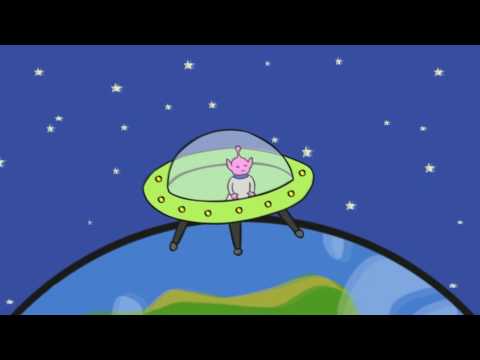 Zajęcia ruchoweMinidisco Chocolat | Team4Animation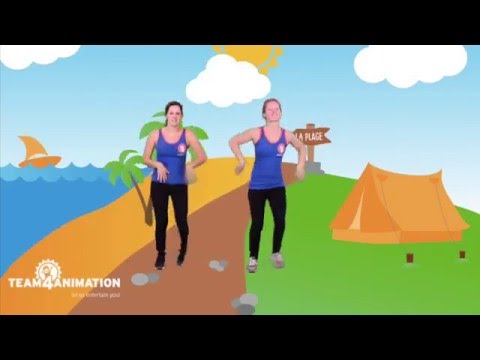 Zajęcia plastyczne. Wykonanie rakiety kosmicznej.Simple & Fun Rocket Craft For Kids [Free Template]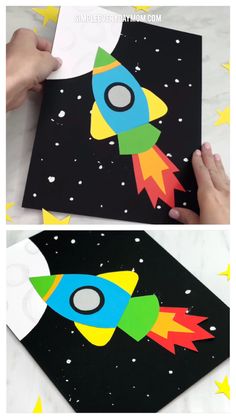 Flying Rocket Ship Craft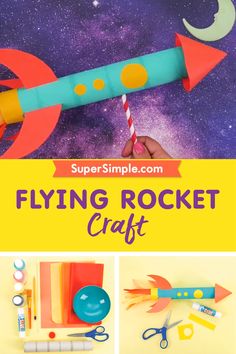 Jeśli dzieci mają w domu plastelinę mogą ulepić wymyślone przez siebie ufoludki.Opowieść ruchowa przy muzyce – Wyprawa na nieznaną planetę. Dziecko naśladuje czynności, które pokazuje i o których opowiada dorosły. Pewnego dnia dzieci postanowiły wybrać się w podróż, w poszukiwaniu nowej planety. Założyły skafandry kosmiczne, weszły po schodkach do rakiety, zapięły pasy bezpieczeństwa i wystartowały w nieznaną podróż. Leciały, leciały, omijały napotkane rakiety i statki kosmiczne, machały rękami do pilotujących je kosmonautów, aż wylądowały na niezwykłej planecie. Wysiadły z rakiety. Przeskakiwały z nogi na nogę po kamieniach, następnie przepłynęły przez czerwoną rzekę, czołgały się przez zarośla, aż w końcu stanęły na górze. Tam zobaczyły ogromną liczbę kolorowych motyli. Tak jak one zaczęły latać, machając rączkami jak skrzydełkami. Niestety, to je bardzo zmęczyło. Ocierały pot z czoła. Postanowiły chwilę odpocząć. Położyły się na piasku i zasnęły, cichutko pochrapując. Kiedy otworzyły oczy i mocno się przeciągnęły, aby rozprostować kości, okazało się, że znajdują się przy swoich rakietach. Wsiadły do nich, wchodząc po schodkach, i ruszyły w powrotną drogę, bo na Ziemi czuły się najlepiej.Ćwiczenia artykulacyjne  Mowa kosmitów. Dziecko powtarza za dorosłym. grupy sylab, np.: zu, że, żo, ża, ży, żi, sza, szo, sze, szy, szu, szi, cza, czo, cze, czy, czu, czi.. • Tworzenie nazw mieszkańców poszczególnych planet przez analogię, np. Ziemia – Ziemianie, Mars – Marsjanie. Karta pracy, cz. 3, nr 73. https://flipbooki.mac.pl/przedszkole/os-bbplus-kp-3/mobile/index.html#p=75Policzcie obrazki każdego rodzaju.  Zaznaczcie ich liczbę według wzoru.Połącz stworki z ich cieniami.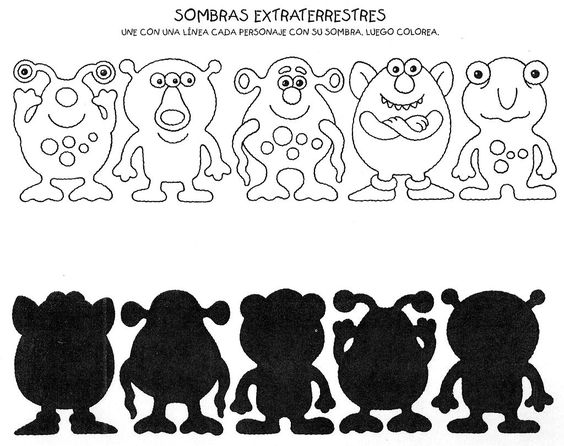 Karta pracy, cz. 3, nr 74. https://flipbooki.mac.pl/przedszkole/os-bbplus-kp-3/mobile/index.html#p=76 Posłuchajcie rymowanki. Narysujcie ufoludka według opisu.Wychowawcy grupy 0 B:Aleksandra KrakowskaAgata Miniach - Jerzyk